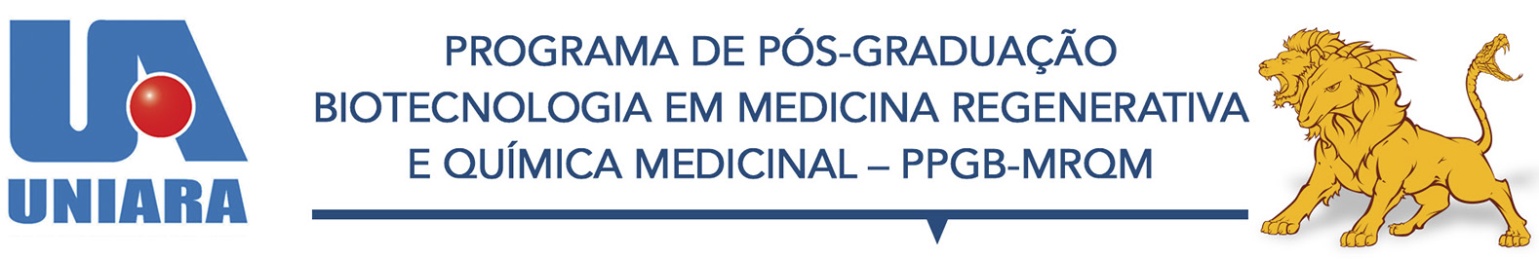 CALENDÁRIO DE REUNIÕES DO CONSELHO DO PROGRAMA2º SEMESTRE DE 2017Dia da semana: 6ª feira // Horário: 14:00h.// Sala:303MÊSDATAENTREGA DE DOCUMENTOS NA SECRETARIAEXPEDIÇÃO DA PAUTAAgosto11/0808/0809/08Setembro15/0912/0913/09Outubro06/1003/1004/10Novembro10/1107/1108/11Dezembro08/1205/1206/12Despacho nº 087/2017, de 13/06/2017-PPGB-MRQM-UniaraAprovado em reunião do Conselho do Programa de Pós-Graduação em Biotecnologia em Medicina Regenerativa e Química Medicinal, em reunião de 09/06/2017.Prof.Dr. ANDRÉ CAPALDO AMARALCoordenador do Programa de Pós-GraduaçãoBiotecnologia em Medicina Regenerativa e Química Medicinal UNIARA